26 созыв										28  заседание      ҠАРАР                                                                       РЕШЕНИЕОб утверждении муниципальной программы«Противодействие экстремизму и профилактика терроризмана территории сельского поселения Старобаишевский сельсоветмуниципального района Дюртюлинский район Республики Башкортостан на 2013-2014 годы»Рассмотрев представление Дюртюлинского межрайонного прокурора Д26а-2013 от 25.03.2013г., в  соответствии с Федеральным законом от 06.10.2003г. № 131-ФЗ «Об общих принципах организации местного самоуправления в Российской Федерации», от 06.03.2006г. № 35-ФЗ «О противодействии терроризму», от 25.07.2002г. № 114-ФЗ «О противодействии экстремистской деятельности», Уставом сельского поселения Старобаишевский  сельсовет муниципального района Дюртюлинский район Республики Башкортостан, Совет сельского поселения Старобаишевский  сельсовет муниципального района Дюртюлинский район Республики Башкортостан   решил:1.Утвердить муниципальную программу "Противодействие экстремизму и профилактика терроризма на территории сельского поселения Старобаишевский  сельсовет муниципального района Дюртюлинский район Республики Башкортостан на 2013-2014 годы" согласно приложению. 2.Финансирование предусмотренных мероприятий осуществлять за счет средств местного бюджета с учетом объемов и мероприятий, предусмотренных муниципальной программой.3. Настоящее решение подлежит обнародованию путем вывешивания текста решения с приложением на информационном стенде в здании администрации сельского поселения Старобаишевский сельсовет  муниципального района Дюртюлинский район Республики Башкортостан по адресу: с.Старобаишево, ул.Молодежная, 3.4.Контроль за исполнением настоящего решения возложить на постоянную депутатскую комиссию по бюджету, налогам, вопросам муниципальной собственности и развитию предпринимательства (Фазлыева Л.М.).Глава сельского поселения							И.И.Хамиевс.Старобаишево07 мая 2013г. №147Приложение № 1 к решению Совета сельского поселения Старобаишевскийсельсовет муниципального района Дюртюлинский район Республики Башкортостан№ 147 от 07 мая 2013 г.  Муниципальная программа"Противодействие экстремизму и профилактика терроризмана территории сельского поселения Старобаишевский сельсоветмуниципального района Дюртюлинский  район Республики Башкортостан на 2013-2014 годы"Паспорт муниципальной программы"Противодействие экстремизму и профилактика терроризмана территории сельского поселения Старобаишевский сельсоветмуниципального района Дюртюлинский  район Республики Башкортостан на 2013-2014 годы"Программа "Противодействие экстремизму и профилактикатерроризма на территории сельского поселения Старобаишевский сельсовет муниципального района Дюртюлинский район Республики Башкортостан на 2013-2014 годы"1.Оценка исходной ситуации     	Сегодняшняя борьба с экстремизмом затрагивает такие сферы, которые трактуются как: -подрыв безопасности Российской Федерации; возбуждение расовой, национальной или религиозной розни, а также социальной розни, связанной с насилием или призывами к насилию; 	-унижение национального достоинства, а равно по мотивам ненависти либо вражды в отношении какой-либо социальной группы; 	-пропаганда исключительности, превосходства либо неполноценности граждан по признаку их отношения к религии, социальной, расовой, национальной, религиозной или языковой принадлежности; пропаганда и публичное демонстрирование нацистской атрибутики или символики либо атрибутики или символики, сходных с нацистской атрибутикой или символикой до степени смешения. 2. Цель и задачи Программы     	Главная цель Программы - организация антитеррористической деятельности, противодействие возможным фактам проявления терроризма и экстремизма, укрепление доверия населения к работе органов государственной власти и органов местного самоуправления, правоохранительным органам, формирование толерантной среды на основе ценностей многонационального российского общества, общероссийской гражданской идентичности и культурного самосознания, принципов соблюдения прав и свобод человека. Основными задачами реализации Программы являются: -утверждение основ гражданской идентичности как начала, объединяющего всех жителей сельского поселения; -воспитание культуры толерантности и межнационального согласия; -достижение необходимого уровня правовой культуры граждан как основы толерантного сознания и поведения; -формирование в молодежной среде мировоззрения и духовно-нравственной атмосферы этнокультурного взаимоуважения, основанных на принципах уважения прав и свобод человека, стремления к межэтническому миру и согласию, готовности к диалогу; -общественное осуждение и пресечение на основе действующего законодательства любых проявлений дискриминации, насилия, расизма и экстремизма на национальной и конфессиональной почве. -разработка и реализация в муниципальных учреждениях культуры и по работе с молодежью образовательных программ, направленных на формирование у подрастающего поколения позитивных установок на этническое многообразие. 3. Основные мероприятия Программы:-последовательное обеспечение конституционных прав, гарантирующих равенство граждан любой расы и национальности, а также свободу вероисповедания; 	-утверждение общероссийских гражданских и историко-культурных ценностей, поддержание российского патриотизма и многокультурной природы российского государства и российского народа как гражданской нации; последовательное и повсеместное пресечение проповеди нетерпимости и насилия. В сфере культуры и воспитании молодежи: -утверждение концепции многокультурности и многоукладности российской жизни; -развитие воспитательной и просветительской работы с детьми и молодежью о принципах поведения в вопросах веротерпимости и согласия, в том числе в отношениях с детьми и подростками; -реагирование на случаи проявления среди детей и молодежи негативных стереотипов, межэтнической розни и личностного унижения представителей других национальностей и расового облика; -пресечение деятельности и запрещение символики экстремистских групп и организаций на территории сельского поселения; -индивидуальная работа с теми, кто вовлечен в деятельность подобных групп или разделяет подобные взгляды; -расширение для детей и молодежи экскурсионно-туристической деятельности для углубления их знаний о стране и ее народах; -развитие художественной самодеятельности на основе различных народных традиций и культурного наследия. 4. Управление Программой     	Основой реализации Программы должно стать создание правового, организационного, финансового и других видов обеспечения достижения поставленных целей по противодействию экстремизму и профилактике терроризма на территории сельского поселения. Координацию деятельности исполнителей осуществляет глава сельского поселения. 5. Контроль за исполнением Программы     	Контроль за исполнением Программы осуществляют администрация сельского поселения, Совет сельского поселения, в соответствии с полномочиями, установленными законодательством. План мероприятий по реализации муниципальнойпрограммы "Противодействие экстремизму и профилактика терроризмана территории сельского поселения Старобаишевский сельсовет муниципального района Дюртюлинский  район Республики Башкортостанна 2013-2014 годы"Основные понятия:1) экстремистская деятельность (экстремизм): -насильственное изменение основ конституционного строя и нарушение целостности Российской Федерации; -публичное оправдание терроризма и иная террористическая деятельность; -возбуждение социальной, расовой, национальной или религиозной розни; -пропаганда исключительности, превосходства либо неполноценности человека по признаку его социальной, расовой, национальной, религиозной или языковой принадлежности или отношения к религии; -нарушение прав, свобод и законных интересов человека и гражданина в зависимости от его социальной, расовой, национальной, религиозной или языковой принадлежности или отношения к религии; -воспрепятствование осуществлению гражданами их избирательных прав и права на участие в референдуме или нарушение тайны голосования, соединенные с насилием либо угрозой его применения; -воспрепятствование законной деятельности государственных органов, органов местного самоуправления, избирательных комиссий, общественных и религиозных объединений или иных организаций, соединенное с насилием либо угрозой его применения; -совершение преступлений по мотивам, указанным в пункте "е" части первой статьи 63 Уголовного кодекса Российской Федерации; -пропаганда и публичное демонстрирование нацистской атрибутики или символики либо атрибутики или символики, сходных с нацистской атрибутикой или символикой до степени смешения; -публичные призывы к осуществлению указанных деяний либо массовое распространение заведомо экстремистских материалов, а равно их изготовление или хранение в целях массового распространения; -публичное заведомо ложное обвинение лица, замещающего государственную должность Российской Федерации или государственную должность субъекта Российской Федерации, в совершении им в период исполнения своих должностных обязанностей деяний, указанных в настоящей статье и являющихся преступлением; -организация и подготовка указанных деяний, а также подстрекательство к их осуществлению; -финансирование указанных деяний либо иное содействие в их организации, подготовке и осуществлении, в том числе путем предоставления учебной, полиграфической и материально-технической базы, телефонной и иных видов связи или оказания информационных услуг. 2) экстремистская организация: - общественное или религиозное объединение либо иная организация, в отношении которых по основаниям, предусмотренным настоящим Федеральным законом, (Федеральный закон Российской Федерации от 25 июля 2002 года N 114-ФЗ О противодействии экстремистской деятельности) судом принято вступившее в законную силу решение о ликвидации или запрете деятельности в связи с осуществлением экстремистской деятельности. 3) экстремистские материалы: - предназначенные для обнародования документы либо информация на иных носителях, призывающие к осуществлению экстремистской деятельности либо обосновывающие или оправдывающие необходимость осуществления такой деятельности, в том числе труды руководителей национал-социалисткой рабочей партии Германии, фашистской партии Италии, публикации, обосновывающие или оправдывающие национальное и (или) расовое превосходство либо оправдывающие практику совершения военных или иных преступлений, направленных на полное или частичное уничтожение какой-либо этнической, социальной, расовой, национальной или религиозной группы.4) основные направления противодействия экстремистской деятельности:      	Противодействие экстремистской деятельности осуществляется по следующим основным направлениям: - принятие профилактических мер, направленных на предупреждение экстремистской деятельности, в том числе на выявление и последующее устранение причин и условий, способствующих осуществлению экстремистской деятельности; - выявление, предупреждение и пресечение экстремистской деятельности общественных и религиозных объединений, иных организаций, физических лиц. 5) субъекты противодействия экстремистской деятельности:      	Федеральные органы государственной власти, органы государственной власти субъектов Российской Федерации, органы местного самоуправления участвуют в противодействии экстремистской деятельности в пределах своей компетенции. 6) профилактика экстремистской деятельности:     	В целях противодействия экстремистской деятельности федеральные органы государственной власти, органы государственной власти субъектов Российской Федерации, органы местного самоуправления в пределах своей компетенции в приоритетном порядке осуществляют профилактические, в том числе воспитательные, пропагандистские, меры, направленные на предупреждение экстремистской деятельности. 7) толерантность. (лат. tolerantia - терпение) - терпимость к чужому образу жизни, поведению, чужим обычаям, чувствам, верованиям, мнениям, идеям. Толерантность является одним из основополагающих демократических принципов, неразрывно связанным с концепциями плюрализма, социальной свободы и прав человека. 8) ксенофобия [греч. xenos - чужой + phobos - страх]: - особенность менталитета общества, которая проявляется в негативном отношении к социальным общностям или отдельным людям, воспринимаемым в качестве чужих и поэтому эмоционально неприемлемых, враждебных. БАШҠОРТОСТАН    РЕСПУБЛИКАhЫДүртөйлө районымуниципаль районыныңИҫке Байыш ауыл советыауыл биләмәhе СоветыАдрес 452307, Иҫке Байыш ауылы,Йәштәр урамы,3Тел.(34787) 63-2-31, 63-2-84, факс 63-2-31E-mail: baish@ufamts.ru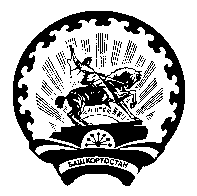 РЕСПУБЛИКА БАШКОРТОСТАНСовет сельского поселенияСтаробаишевский сельсоветмуниципального районаДюртюлинский районАдрес 452307,с.Старобаишево,ул.Молодежная,3Тел. (34787) 63-2-31, 63-2-84,факс 63-2-31E-mail: baish@ufamts.ruНаименование Программы Муниципальная программа "Противодействие экстремизму и профилактика терроризма на территории сельского поселения Старобаишевский сельсовет муниципального района Дюртюлинский  район Республики Башкортостан на 2013-2014 годы"  (далее  по тексту –Программа) Заказчик Программы Администрация сельского поселения Старобаишевский сельсовет муниципального района Дюртюлинский  район Республики БашкортостанИсполнители Программы Администрация сельского поселения Старобаишевский сельсовет муниципального района Дюртюлинский  район Республики БашкортостанЦели и задачи Программы Целями и задачами Программы являются:-утверждение основ гражданской идентичности как начала, объединяющего всех жителей сельского поселения;-воспитание культуры толерантности и межнационального согласия;-достижение необходимого уровня правовой культуры граждан как основы толерантного сознания и поведения;-формирование в молодежной среде мировоззрения и духовно-нравственной атмосферы этнокультурного взаимоуважения, основанных на принципах уважения прав и свобод человека, стремления к межэтническому миру и согласию, готовности к диалогу;-общественное осуждение и пресечение на основе действующего законодательства любых проявлений дискриминации, насилия, расизма и экстремизма на национальной и конфессиональной почве;-разработка и реализация образовательных программ, направленных на формирование у подрастающего поколения позитивных установок на этническое многообразиеСроки и этапы реализации Программы 2013-2014 годы в один этап Финанси-рование Программы2013 год – 1425 рублей; 2014 год – 3250 рублей.Объем средств выделяемых на реализацию мероприятий настоящей Программы ежегодно уточняется при формировании проекта бюджета на соответствующий финансовый годОжидаемые результаты от реализации Программы -обеспечение условий для успешной социокультурной адаптации молодежи из числа мигрантов;-противодействие проникновению в общественное сознание идей религиозного фундаментализма, экстремизма и нетерпимости;-совершенствование форм и методов работы органов местного самоуправления по профилактике проявлений ксенофобии, национальной и расовой нетерпимости, противодействию этнической дискриминации;-повышение уровня компетентности граждан сельского поселения в вопросах миграционной и национальной политики, способах формирования толерантной среды и противодействия экстремизму;-создание эффективной системы правовых, организационных и идеологических механизмов противодействия экстремизму, этнической и религиозной нетерпимости.Источники финанси-рования Бюджет сельского поселения Старобаишевский сельсовет муниципального района Дюртюлинский район Республики Башкортостан, внебюджетные средстваУправление Программой и контроль за её реализацией Управление Программой и контроль за выполнением настоящей Программы осуществляет администрация, Совет сельского поселения Старобаишевский сельсовет муниципального района Дюртюлинский район Республики Башкортостан в соответствии с полномочиями, установленными действующим законодательством Разработчики Администрация сельского поселения Старобаишевский сельсовет муниципального района Дюртюлинский  район Республики Башкортостан (далее по тексту – сельское поселение)№ п/пНаименование мероприятийСрокиспол-ненияВсего (тыс. руб.)Источники финансированияИсточники финансированияОтветственныеисполнители№ п/пНаименование мероприятийСрокиспол-ненияВсего (тыс. руб.)Местный бюджетПрочиеисточ-никиОтветственныеисполнители1. Организационные и пропагандистские мероприятия1. Организационные и пропагандистские мероприятия1. Организационные и пропагандистские мероприятия1. Организационные и пропагандистские мероприятия1. Организационные и пропагандистские мероприятия1. Организационные и пропагандистские мероприятия1.1.Разработка плана профи-лактических мер, направ-ленных на предупреж-дение экстремистской деятельности, в том числе на выявление и последующее устранение причин и условий, способствующих осу-ществлению экстре-мистской деятельности на  территории сельского поселения.Безфинан-сиро-ванияадминистрациясельскогопоселения1.2 Обобщить и распростра-нить  опыт проведения просветительских инфор-мационных мероприятий в учреждениях культуры, спорта, образования по формированию толерант-ности и преодолению ксенофобии.Без финан-сиро-ванияадминистрациясельскогопоселения1.3 Проведение мероприятий для детей и молодёжи с использованием видео-материалов 2013г.0,50,5администрациясельского поселения,МБОУ СОШс.Старобаишево1.4 Распространение среди читателей библиотек ин-формационных материа-лов, содействующих по-вышению уровня толе-рантного сознания молодежи посто-янно0,50,5Сельскиебиблиотеки1.5 Способствовать орга-низации работы учреж-дений культуры и спорта по утверждению в созна-нии молодых людей идеи личной и коллективной обязанности уважать права человека и разно-образие в нашем об-ществе (как проявление культурных, этнических, религиозных, полити-ческих и иных различий между людьми), форми-рованию нетерпимости к любым, проявлениям экстремизмапосто-янноБез финан-сиро-ванияадминистрациясельского поселения,сельский дом культуры1.6 Совместные проверки потенциально-опасных объектов на предмет профилактики террорис-тических актов и тех-ногенных аварий на нихпосто-яннобез финан-сиро-ванияадминистрация сельского поселения,  ОВД1.7 Информирование населе-ния по вопросам про-тиводействия террориз-му, предупреждению террористических актов, поведению в условиях возникновения чрезвы-чайных ситуаций посто-яннобез финан-сиро-ванияадминистрация сельского поселения1.8 Проведение заседаний при главе сельского поселения по вопросам  профилактики терро-ризма на территории сельского поселения 1 раз в кварталбез финан-сиро-ванияГлава сельского поселения2. Мероприятия по профилактике экстремизма и терроризма2. Мероприятия по профилактике экстремизма и терроризма2. Мероприятия по профилактике экстремизма и терроризма2. Мероприятия по профилактике экстремизма и терроризма2. Мероприятия по профилактике экстремизма и терроризма2. Мероприятия по профилактике экстремизма и терроризма2. Мероприятия по профилактике экстремизма и терроризма2.1.Проведение учений и тренировок на объектах культуры, спорта и обра-зования по отработке вза-имодействия органов ис-полнительной власти и правоохранительных ор-ганов при угрозе совершения террористического акта.2,02,0администрация сельского поселения, ОВД3. Приобретение научно-методических материалов, программ, печатных и электронных учебных пособий, учебных фильмов по вопросам профилактики экстремизма и предупреждения террористических актов3. Приобретение научно-методических материалов, программ, печатных и электронных учебных пособий, учебных фильмов по вопросам профилактики экстремизма и предупреждения террористических актов3. Приобретение научно-методических материалов, программ, печатных и электронных учебных пособий, учебных фильмов по вопросам профилактики экстремизма и предупреждения террористических актов3. Приобретение научно-методических материалов, программ, печатных и электронных учебных пособий, учебных фильмов по вопросам профилактики экстремизма и предупреждения террористических актов3. Приобретение научно-методических материалов, программ, печатных и электронных учебных пособий, учебных фильмов по вопросам профилактики экстремизма и предупреждения террористических актов3. Приобретение научно-методических материалов, программ, печатных и электронных учебных пособий, учебных фильмов по вопросам профилактики экстремизма и предупреждения террористических актов3. Приобретение научно-методических материалов, программ, печатных и электронных учебных пособий, учебных фильмов по вопросам профилактики экстремизма и предупреждения террористических актов3.1Приобретение материа-лов, фильмов по вопро-сам профилактики терро-ризма и экстремизмаВ тече-ние 2013-2014гг.1,01,0администрация  сельского поселения3.2 Изготовление печатных памяток по тематике противодействия терро-ризму и экстремизму II квар-тал2013г.0,20,2администрация  сельского поселения3.3Изготовить и разместить плакаты по профилак-тике экстремизма и терроризма на террито-рии сельского поселения IIIквар-тал2014г.0,50,5администрация  сельского поселения